С утра сидит на озереЛюбитель-рыболов,Сидит, мурлычет песенку,А песенка без слов:   "Тра-ля-ля,Тра-ля-ля,Тра-ля-ля",  Озеро глубокое,Удачным будет лов.Сейчас поймает окуняЛюбитель-рыболов.  "Тра-ля-ля,Тра-ля-ля,Тра-ля-ля".  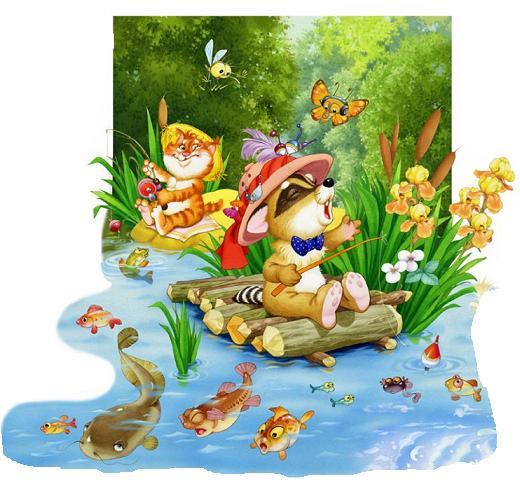 Песенка чудесная -И радость в ней, и грусть,И знает эту песенкуВся рыба наизусть.  "Тра-ля-ля,Тра-ля-ля,Тра-ля-ля".  Как песня начинается,Вся рыба расплывается..."Тра-ля!" Иллюстрации: Елена Алмазова и Виталий Шваров.